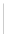 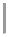 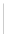 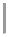 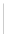 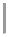 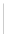 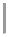 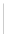 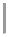 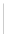 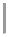 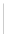 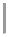 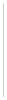 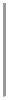 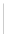 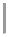 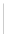 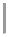 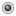 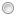 See the definition of "person" in paragraph (a) of Rule 144. Information is to be given not only as to the person for whose account the securities are to be sold but also as to all other persons included in that definition. In addition, information shall be given as to sales by all persons whose sales are required by paragraph (e) of Rule 144 to be aggregated with sales for the account of the person filing this notice.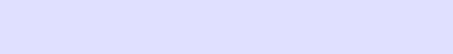 Relationship to Issuer                  Officer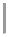 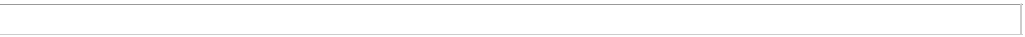 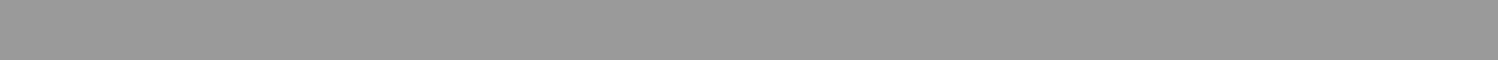 144: Securities Information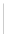 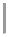 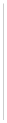 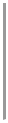 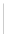 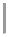 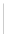 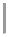 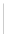 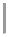 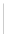 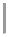 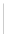 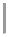 Furnish the following information with respect to the acquisition of the securities to be sold and with respect to the payment of all or any part of the purchase price or other consideration therefor: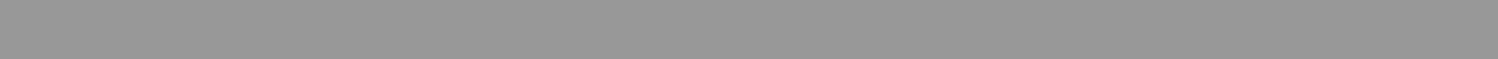 144: Securities To Be Sold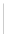 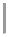 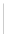 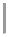 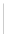 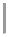 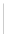 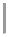 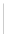 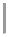 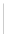 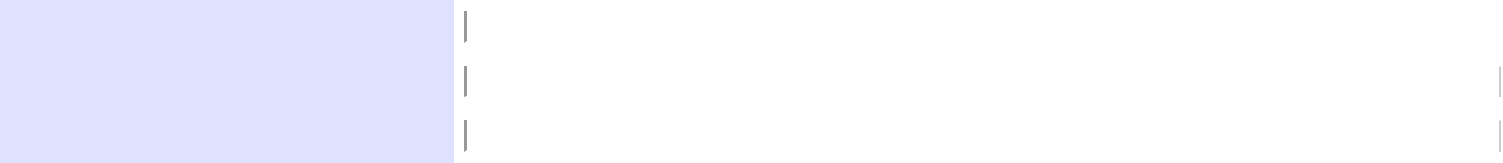 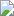 If the securities were purchased and full payment therefor was not made in cash at the time of purchase, explain in the table or in a note thereto the nature of the consideration given. If the consideration consisted of any note or other obligation, or if payment was made in installments describe the arrangement and state when the note or other obligation was discharged in full or the last installment paid.Furnish the following information as to all securities of the issuer sold during the past 3 months by the person for whose account the securities are to be sold.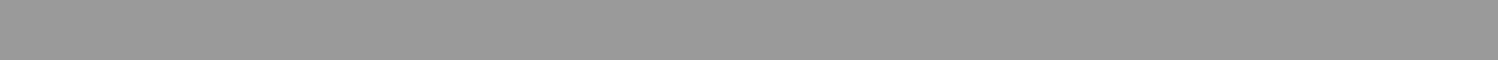 144: Securities Sold During The Past 3 Months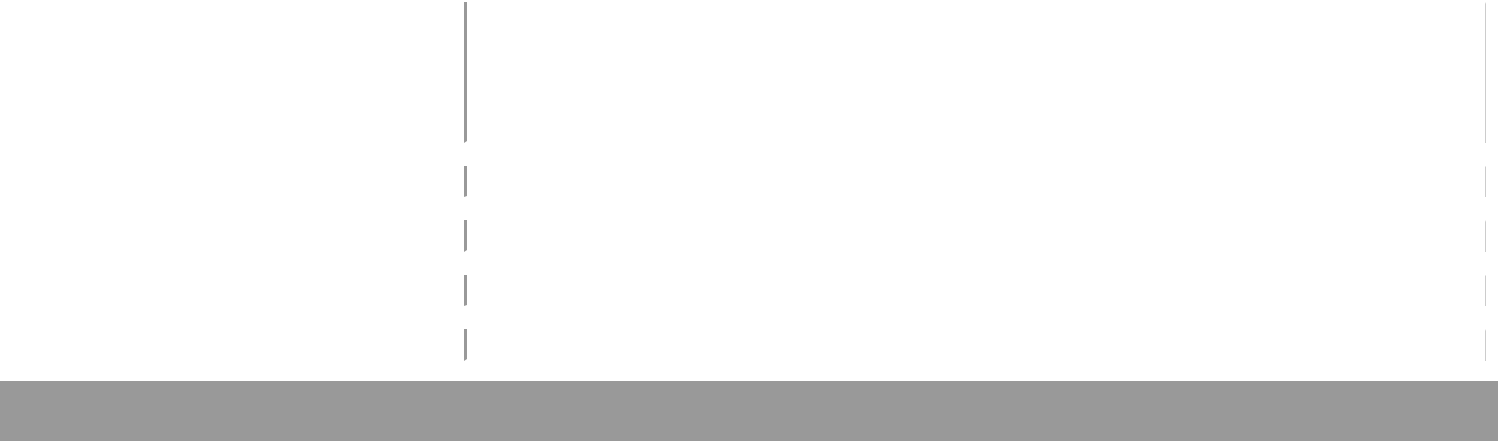 144: Remarks and Signature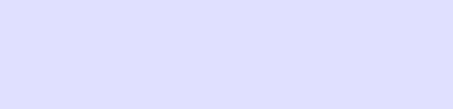 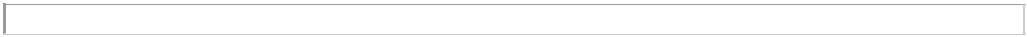 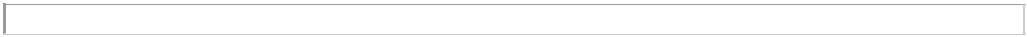 ATTENTION:The person for whose account the securities to which this notice relates are to be sold hereby represents by signing this notice that he does not know any material adverse information in regard to the current and prospective operations of the Issuer of the securities to be sold which has not been publicly disclosed. If such person has adopted a written trading plan or given trading instructions to satisfy Rule 10b5-1 under the Exchange Act, by signing the form and indicating the date that the plan was adopted or the instruction given, that person makes such representation as of the plan adoption or instruction date.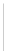 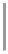 ATTENTION: Intentional misstatements or omission of facts constitute Federal Criminal Violations (See 18 U.S.C. 1001)UNITED STATESUNITED STATESForm 144 Filer InformationUNITED STATESUNITED STATESForm 144 Filer InformationSECURITIES AND EXCHANGE COMMISSIONSECURITIES AND EXCHANGE COMMISSIONWashington, D.C. 20549Washington, D.C. 20549Form 144Form 144Form 144Form 144FORM 144NOTICE OF PROPOSED SALE OF SECURITIESNOTICE OF PROPOSED SALE OF SECURITIESNOTICE OF PROPOSED SALE OF SECURITIESNOTICE OF PROPOSED SALE OF SECURITIESPURSUANT TO RULE 144 UNDER THE SECURITIES ACT OF 1933PURSUANT TO RULE 144 UNDER THE SECURITIES ACT OF 1933PURSUANT TO RULE 144 UNDER THE SECURITIES ACT OF 1933144: Filer Information144: Filer InformationFiler CIKFiler CIKFiler CIKFiler CIK0001754976Filer CCCFiler CCCFiler CCCFiler CCCXXXXXXXXIs this a LIVE or TEST Filing?Is this a LIVE or TEST Filing?LIVE   TESTLIVE   TESTSubmission Contact InformationSubmission Contact InformationNameNameNameNamePhonePhonePhonePhonePhonePhoneE-Mail AddressE-Mail AddressE-Mail AddressE-Mail AddressE-Mail AddressE-Mail Address144: Issuer Information144: Issuer InformationName of IssuerName of IssuerName of IssuerName of IssuerLantheus Holdings, Inc.SEC File NumberSEC File NumberSEC File NumberSEC File Number001-36569Address of IssuerAddress of IssuerAddress of IssuerAddress of Issuer331 TREBLE COVE ROADNORTH BILLERICANORTH BILLERICAMASSACHUSETTSMASSACHUSETTS0186201862PhonePhonePhonePhone978 671-8001Name of Person for Whose Account theName of Person for Whose Account theName of Person for Whose Account theName of Person for Whose Account theMarshall Robert J. Jr.Securities are To Be SoldSecurities are To Be SoldSecurities are To Be SoldSecurities are To Be SoldTitle of the Class of Securities To Be SoldTitle of the Class of Securities To Be SoldCommonName and Address of the BrokerName and Address of the BrokerFidelity Brokerage Services LLC900 Salem StreetSmithfieldRI02917Number of Shares or Other Units To BeNumber of Shares or Other Units To Be4854SoldSoldAggregate Market ValueAggregate Market Value350236.97Number of Shares or Other UnitsNumber of Shares or Other Units67540065OutstandingOutstandingApproximate Date of SaleApproximate Date of Sale03/07/2023Name the Securities ExchangeName the Securities ExchangeNASDAQTitle of the ClassTitle of the ClassCommonDate you AcquiredDate you Acquired03/06/2023Nature of Acquisition TransactionNature of Acquisition TransactionRestricted Stock VestingName of Person from Whom AcquiredName of Person from Whom AcquiredName of Person from Whom AcquiredName of Person from Whom AcquiredIssuerIssuerIssuerIssuerIssuerIs this a Gift?CheckboxDate Donor AcquiredIs this a Gift?CheckboxDate Donor AcquiredCheckboxCheckboxnotcheckedAmount of Securities AcquiredAmount of Securities AcquiredAmount of Securities AcquiredAmount of Securities Acquired4854Date of PaymentDate of PaymentDate of PaymentDate of Payment03/06/2023Nature of PaymentNature of PaymentNature of PaymentNature of PaymentCompensationCompensationCompensationCompensationCompensationName and Address of SellerName and Address of SellerRobert Marshall201 Burlington RoadSouth BuildingBedfordMA01730Title of Securities SoldTitle of Securities SoldCommonDate of SaleDate of Sale03/06/2023Amount of Securities SoldAmount of Securities Sold20587Gross ProceedsGross Proceeds1493809.18RemarksDate of Notice03/07/2023SignatureSignature/s/ Ryan Riviere, as a duly authorized representative of Fidelity Brokerage Services LLC, as attorney-in-fact forRobert Marshall